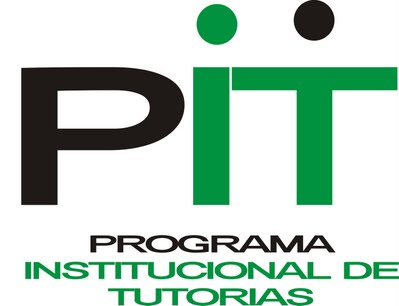 Plan de Acción TutorialEnero-junio 2022Sesión Actividad(Tema)Descripción(Abordaje estratégico de necesidades)RecursosFecha123456789101112